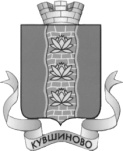 ГЛАВА  КУВШИНОВСКОГО  РАЙОНАП О С Т А Н О В Л  Е Н И Е15.11.2013 г.                                        г. Кувшиново                                           № 511О внесении изменений в Административный регламент предоставления муниципальной услуги «Выдача юридическим лицам разрешений на право организации розничного рынка»      В соответствии с Федеральным законом от 27.07.2010 № 210-ФЗ «Об организации предоставления государственных и муниципальных услуг», во исполнение Указа Президента Российской Федерации от 07.05.2012 № 601 «Об основных направлениях совершенствования системы государственного управления»,                                             ПОСТАНОВЛЯЮ:Внести изменения в Административный регламент предоставления муниципальной услуги «Выдача юридическим лицам разрешений на право организации розничного рынка», утвержденный постановлением главы Кувшиновского района от 22.07.2013 № 325 изложив пункт 2.10 в новой редакции:- 2.10. «Максимальный срок ожидания в очереди при подаче заявления о предоставлении муниципальной услуги и при получении результата предоставления муниципальной услуги не должен превышать 15 минут».2. Контроль за выполнением настоящего постановления возложить на первого заместителя главы администрации района по экономике, финансовым и социальным вопросам В.Н.Демидову.3. Настоящее постановление разместить на официальном сайте администрации Кувшиновского района в сети Интернет http://www.kuvshinovo.org/.Врио главы Кувшиновского района	                                               Д.В. Новосёлов